Areas of difficulty for your child (please tick all that apply)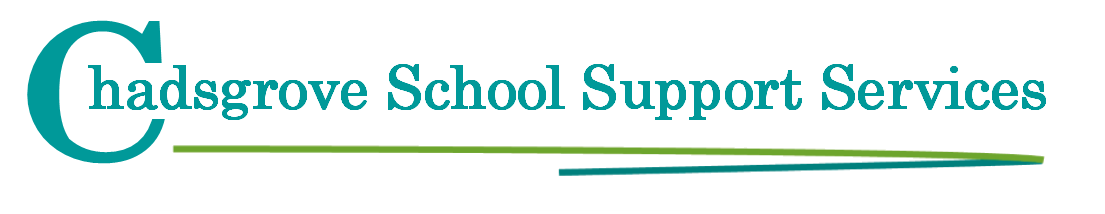 If, having answered the questions above, you suspect there are visual difficulties* you MUST have your child’s eyesight tested, and discuss the above at the eye test with the Optician (Optometrist), prior to the Learning Support Team assessment.*Visual difficulties should be investigated if you answered ‘always’ or ‘sometimes’ to several questions.Questions on eye and vision history Comments 1. Has your child any history of visual difficulties / problems with sight / visual impairment? 2. When did you last have a sight-test by an optometrist (“optician”)? 3. Was any prescription made? YES / NO
If YES, was your child advised to wear the prescription glasses/ contact lenses for :distance (e.g. for watching television) or near (e.g. for reading) or both? If YES, does your child wear the prescribed glasses / contact lenses? YES / NO (Prescribed glasses/contact lenses should be worn for a SpLD assessment, unless intended for distance use only). If NO, why not? 4. Has your child ever used coloured overlays / colour-tinted glasses? If YES/ NOWho advised and provided them?Why were they recommended? Did they help? If YES, in what way? Does your child still use them? If not, why not? Difficulty with phonological awarenessDifficulty following instructionsDifficulty in finding the right word to describe thingsMispronounces wordsNeeds additional time to produce an oral responseResponds to social interaction but does not initiate itDifficulty understanding jokes/figures of speechListens well but still seems unable to understand Slow or struggles to respond when given an instruction or asked a questionDifficulties understanding non-literal language Might respond to just part of an instruction, usually the beginning or endDifficulty learning and using new wordsKnows a word but can't remember it or says a word that's similarDifficulty making longer sentencesSentences sound muddled or confusedPauses a lot while talking or restarts sentencesFinds it hard to understand and make up storiesDifficulty joining in and keeping up with conversationsDelayed acquisition of speech and languageLoses track of what they are saying mid sentenceDifficulty speaking when asked to explain inappropriate behaviours Lack of fluency in readingInaccurate word decodingDifficulty with reading comprehensionLack of enjoyment of readingPersistent and marked difficulty with spellingTakes longer than average to complete written tasksDifficulty copying from the boardWritten work doesn't reflect verbal abilityProblems with countingConfusion with number direction, e.g. 92 or 29Difficulty remembering how numbers are writtenDifficulties understanding mathematical symbolsDifficulties with the concept of space Takes a long time to complete mathematical tasksProblems with estimatingProblems with the planning of activities  Poor memory for basic maths factsHigh levels of debilitating anxiety related to mathsProblems with orientation/directionMixes up similar looking numbersA poor understanding of place value and its use in calculationsProblems remembering shapesProblems counting backwardsPoor concept of time and reading analogue clocks/watchesInability to subitise (instantly recognise number of items without counting) Persistent difficulties dressingBumps into things/peopleDifficulties running, hopping, jumping, riding a bicycleHandwriting difficultiesDifficulty using scissors, cutlery, etc.Poor at ball skills and general co-ordinationOften good with practical tasksPoor staminaOften late in reaching milestones; some do not crawlPoor posture/hypermobilityStiff body posture, possibly lack of sensitivity /numbing in parts of the bodyHas obvious good/bad daysLow self esteemUnaware of external dangersClasswork rarely finishedAttention difficultiesSensory issues (e.g. problems with unexpected noise, certain materials, textures)Not seeming to listen when spoken to directlyEasily distracted by extraneous stimuliForgetful in daily activitiesLoses things and is disorganisedCannot sit still when expected or requiredBlurts outs answers before the question is finishedDifficulty in engaging in activities quietlyInability to control emotionsDifficulty reading social interactionsDifficulty maintaining friendshipsResistant to changeDifficulty in transferring skills from one area to anotherEngages in the same task repeatedly and/or in ritual behavioursExperiences anxiety and heightened behaviours in new situationsDifficulty joining in and following gamesPoor behaviour due to communication frustrationTalks at speedInterrupts or intrudes on othersHas unusual movement patternsMakes honest but inappropriate observationsSocially inappropriate eye contactAbnormal use of tone/pitch in speechIs hyperactive/uncooperative/oppositionalLack of awareness of personal spaceHypervigilant and aware of changes in environmentEasily startled by unexpected noises or interactionsRuns, fights or hides when something goes wrongCan suddenly change in mood or demeanorPoor short term and/or working memoryTakes longer to process informationDifficulty in organising tasks or activities or knowing where to startUnderstanding may be limited to the 'here and now'“On the go” constantlyAppears inattentive/day dreamerFinds it hard to take turnsDifficulty sustaining attention in tasksEducational HistoryEducational HistoryEducational HistoryEducational HistoryDid your child pass the Phonics Test?   YesNoUnavailableIf yes was that at the end of year one or year two? If yes was that at the end of year one or year two? If yes was that at the end of year one or year two? If yes was that at the end of year one or year two? Has your child’s schooling been disrupted in any way?  Has your child’s schooling been disrupted in any way?  YesNoIf yes please provide more information: If yes please provide more information: If yes please provide more information: If yes please provide more information: LiteracyPlease describe your child’s current strengths and difficulties with Literacy?Does the pupil have difficulty recalling the alphabet or other known sequences (e.g. days of the week, months of the year)? YesNoIf yes please give details: If yes please give details: If yes please give details: NumeracyPlease describe the pupil’s current strengths and difficulties with Numeracy? E.g. Any difficulties with: recalling procedures for problem solving; organising the layout of work; recalling number facts?Do they find any particular equipment useful (e.g. counters, Numicon, visual prompts)? Memory, Attention and ConcentrationMemory, Attention and ConcentrationMemory, Attention and ConcentrationDoes your child have difficulties with memory, attention and concentration? YesNoIf yes, please provide further details: If yes, please provide further details: If yes, please provide further details: Speech, Language and Communication Speech, Language and Communication Speech, Language and Communication Are there any difficulties with speech, language or communication? YesNoIf yes, please provide further details: E.g. difficulty with: producing and using speech, language comprehension, articulating ideasIf yes, please provide further details: E.g. difficulty with: producing and using speech, language comprehension, articulating ideasIf yes, please provide further details: E.g. difficulty with: producing and using speech, language comprehension, articulating ideasDoes the pupil have difficulties with social skills, social interaction, behaviour, relationships or emotions? YesNoIf yes, please provide further details: If yes, please provide further details: If yes, please provide further details: Does the pupil have difficulties with self-esteem and confidence? YesNoIf yes, please provide further details: If yes, please provide further details: If yes, please provide further details: Organisational SkillsOrganisational SkillsOrganisational SkillsDoes the pupil have good organisational skills?  (e.g.  remembering homework, equipment or kit, daily routines or timetables, layout of work)YesNoIf no, please provide further details: If no, please provide further details: If no, please provide further details: Fine and Gross Motor SkillsFine and Gross Motor SkillsFine and Gross Motor SkillsDoes the pupil have any difficulties with fine and gross motor skills e.g. body awareness, movement and balance, pencil control and handwriting, scissor skillsYesNoIf yes, please provide further details: If yes, please provide further details: If yes, please provide further details: Does the pupil experience difficulties with orientation and/or directional confusion?e.g. left/right, letter/number reversals, placing writing on lines appropriately within margins and/or numbers within squaresYesNoIf yes, please provide further details: If yes, please provide further details: If yes, please provide further details: StrengthsPlease provide information about your child’s strengths, what they are good at, hobbies they enjoy etc:Does your child receive extra tuition outside of school?    Yes                                                                         NoDetails:Has your child ever had any input/support from any other professionals e.g. Educational Psychologist, Speech and Language Therapy, Occupational Therapist?       ⎕   YES      ⎕ NO(If yes please give details and provide copies reports)    Any Other InformationSigned: Print name:Relationship to pupil:Dated: